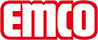 emco Bauemco MARSCHALL Premium SPIN®Safe s vložkou Maximus 17 SPIN/PS MaximusTyp17 SPIN/PS Maximuszatíženínormální až silnénosný profilzesílené nosné profily z hliníku odolného proti deformaci a tlumící páskou na spodní straněpřibl.výška (mm)20.9pochozí plochaStylová vložka Maximus je z kvalitního všívaného veluru a vyznačuje se propracovaným vzhledem. V kombinaci s nerezovými dlaždicemi pro optimální orientaci pro nevidomé a slabozraké (podle DIN 32984) ve vstupních prostorech.standartní vzdálenost mezi profily cca (mm)5 mm gumové distanční kroužkyprotiskluznostprotiskluzová vlastnost vložky: R12, protiskluzová vlastnost dlaždice z nerezové oceli: R9 (podle DIN 51130)BarvyAntracit 80.02hnědá 80.04červená 80.07černý melír 81.01černá 80.01spojeníocelovým lankem potaženým bužírkouzárukaZáruční doba 5 letZáruční podmínky naleznete na:stálobarevnost a odolnost vůči světlu dle ISO 105 BO2dobré 5-6barevná stálost při oděru dle ISO 105 X12dobré 5stálost barev při působení vody dle ISO 105 E01dobré 5RozměryŠířka rohožky: ……………mm (délka profilů)Hloubka rohožky: …………mm (směr chůze)kontaktNovus Česko s.r.o. · 464 01 · Raspenava 191 · Tel. (+420) 482 302 750 · Fax (+420) 482 360 399 · rohozky@novus.cz · www.emco-bau.com